Certificate 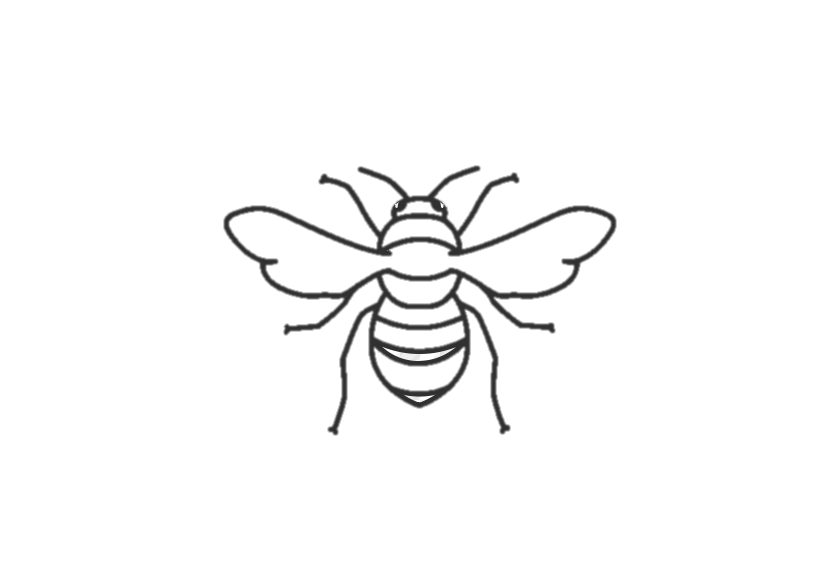 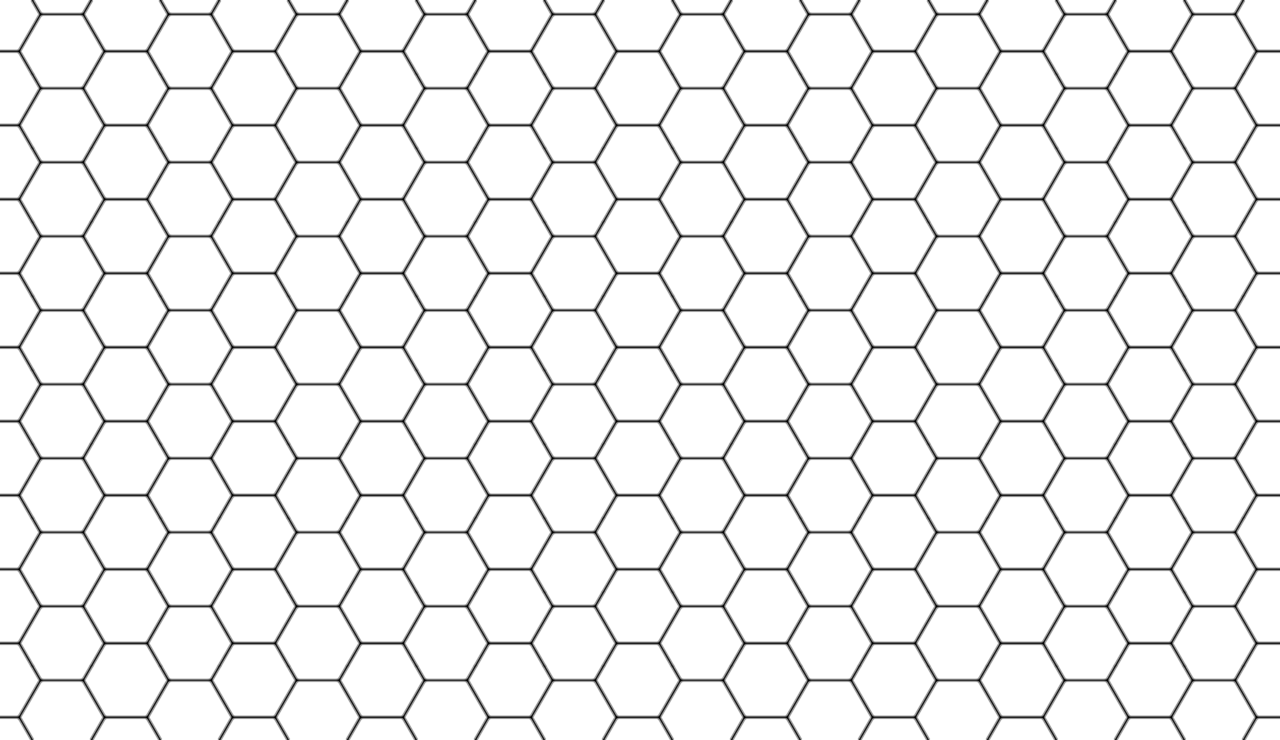 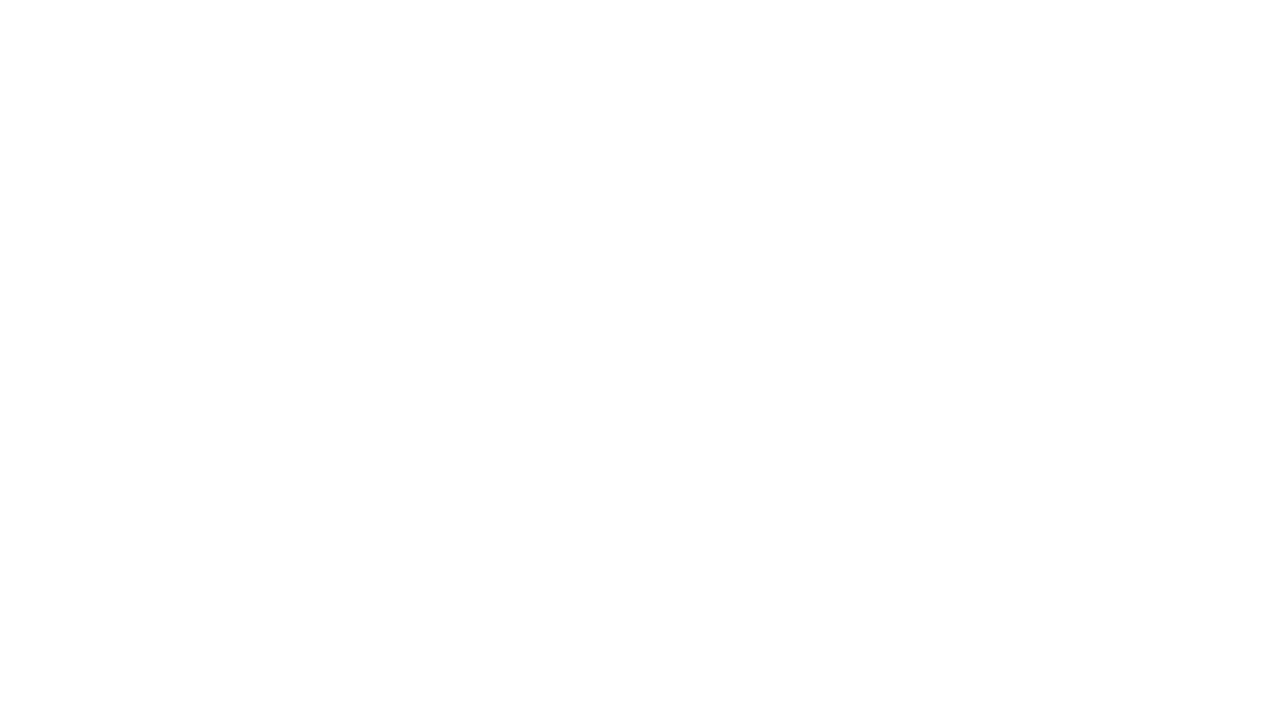 Of ParticipationThis award is presented toJohn SmithFor participating in the (Your School Name) Spelling Bee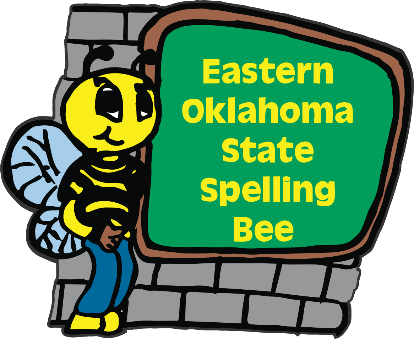 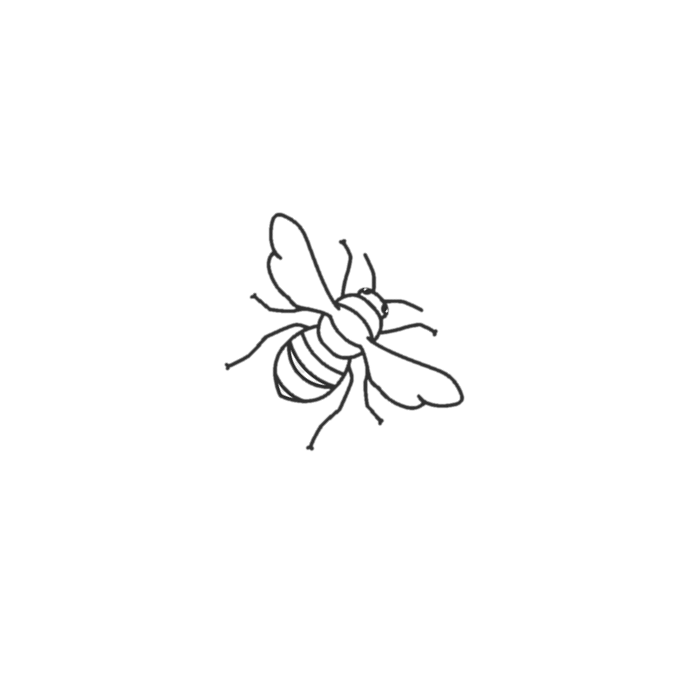 